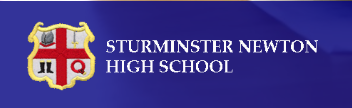 Job Description: Classroom TeacherPurpose: To ensure students achieve their maximum potential through effective teaching and learning.The post holder will be responsible for promoting and safeguarding the welfare of children and young people that they are responsible for/come into contact with, in accordance with the school’s safeguarding and child protection policy.Reporting to:Head of Faculty/DepartmentHead of YearLiaising with:Faculty Team/DepartmentYear TeamSENCo/Interventions Manager & TA TeamSupport staff as appropriateSLTRESPONSIBILITIESProfessional Values and Practice: Have high expectations of all students; respect their social, cultural, linguistic, religious and ethnic backgrounds; and be committed to raising their educational achievementTreat students consistently, with respect and consideration, and be concerned for their development as learnersDemonstrate and promote the positive values, attitudes and behaviour that are expected from studentsCommunicate sensitively and effectively with parents and carers, recognising their roles in students’ learning, and their rights, responsibilities and interests in thisContribute to, and share responsibly in, the corporate life of the schoolImprove teaching, by evaluating it, learning from the effective practice of others and from evidence.  Be motivated and take responsibility for personal professional developmentBe aware of and work within, the current STPCD relating to teachers’ responsibilitiesKnowledge and Understanding:Know and understand the values, aims and purposes and the general teaching requirements set out for each subject including cross curricular aspects as appropriateAt Key Stage 3, know and understand the relevant National Curriculum Programme(s) of Study.At KS4 & 5 be conversant with exam board specifications and ensure all require specification criteria are metUnderstand how teaching styles should be adopted for student learning which is affected by their physical, intellectual, linguistic, social, cultural and emotional developmentKnow how to use ICT effectively, both to teach the subject and to support the wider professional roleUnderstand responsibilities under the SEN Code of Practice, and seek advice from specialists on less common types of special educational needsKnow a range of strategies to promote good behaviour and establish a purposeful learning environmentPlanning, expectations and targets:Set challenging teaching and learning objectives which are relevant to all students.  Base these on knowledge of:the studentsevidence of past and current achievementexpected standards for students of the relevant age rangerange and content of work relevant to students in that age rangeUse these teaching and learning objectives to plan lessons, and sequences of lessons, showing how student learning is assessed.  Take account of and support students’ varying needs so that all groups of learners make good progress and achieve their potential e.g. boys and girls/ethnic groupsSelect and prepare resources, and plan for their safe and effective organisation, taking account of students’ interests and their language and cultural backgrounds, with the help of support staff where appropriateTake part in, and contribute to, teaching teams, as appropriate to the school.  Where applicable, plan for the deployment of additional adults who support students’ learningPlan opportunities for students to learn in out-of-school contexts, such as school visits, museums, theatres, field-work and employment-based settings, with the help of other staff as and where appropriateMonitoring & Assessment:Make appropriate use of a range of monitoring and assessment strategies to evaluate students’ progress towards planned learning objectives, and use this information to improve own planning and teachingMonitor and assess whilst teaching, giving immediate and constructive feedback to support students as they learn.  Involve students in reflecting on, evaluating and improving their own performanceAssess students’ progress accurately complying with Sturminster Newton High School Assessment, Recording and Reporting Policy. In addition, use as relevant National Curriculum level descriptions, criteria from national qualifications, the requirements of Awarding Bodies, National Curriculum assessment frameworks or objectives from the national strategiesIdentify and support more-able students, who are working below age-related expectations, those who are failing to achieve their potential in learning, and those who experience behavioural, emotional and social difficultiesRecord students’ progress and achievements systematically to provide evidence of the range of their work, progress and attainment over time.  They use this to help students review their own progress and to inform planningUse records as a basis for reporting on students’ attainment and progress orally and in writing, concisely, informatively and accurately for parents, carers, other professionals and studentsTeaching & Class Management:Have high expectations of students and build successful relationships, centred on teaching and learning.  They establish a purposeful learning environment where diversity is valued and where students feel secure and confidentTeach the required or expected knowledge, understanding and skills relevant to the curriculumTeach students competently and independently using, as relevant to the subject and age range, the National Curriculum Programmes of Study and related schemes of work, or programmes specified for national qualificationsTeach clearly structured lessons as part of a Scheme of Work which interest and motivate students and which:make learning objectives clear to studentsemploy interactive teaching methods and collaborative group workpromote active and independent learning that enables students to think for themselves, and to plan and manage their own learningDifferentiate teaching to meet the needs of students, including the more-able and those with special educational needsSupport those who are learning English as an additional language, with the help of an experienced teacher where appropriateTake account of the varying interests, experiences and achievements of boys and girls, and students from different cultural and ethnic groups, to help students make good progressOrganise and manage the physical teaching space, tools, materials, texts and other resources safely and effectively with the help of support staff where appropriate and support in the implementation of school policies and procedures, for example Equal Opportunities, Health and Safety, COSHH, etc. Set high expectations for students’ behaviour and attendance in accordance with Sturminster Newton High School Behaviour & Attendance Policy and establish a clear framework for classroom discipline to anticipate and manage students’ behaviour constructively, and promote self-control and independence.  Ensure SiMs is completed as soon as possible in incidents likely to exclusion (by the end of the school day) or by first thing the following morning to ensure records are accurateTake responsibility for teaching a class or classes over a sustained and substantial period of time.  Teach across the age and ability range for which trainedProvide homework and other out-of-class work which consolidates and extends work carried out in the class and encourages students to learn independently.  This should be in accordance with the school Homework PolicyWork collaboratively with specialist teachers and other colleaguesRecognise and respond effectively to equal opportunities issues as they arise in the classroom, including by challenging stereotyped views, and by challenging bullying or harassment, following relevant policies and proceduresDelivering intervention to small groupsMeetings: Attend all Faculty/Department and Year meetingsAttend whole staff meetings (if part time, a % in relation to contract)Attend cross curricular meetings as appropriateAttend Parents Evenings and Tutor Evenings Attend Open Evenings Other specific responsibilities:Complete duties as per the duty rotaWorking time as specified within the STPCDAny duties as may reasonably be directed by the Headteacher as described in the current “School Teachers pay and Conditions” documentThis Job Description is current at the point of advertising; in consultation with you it may be changed by the headteacher to reflect or anticipate changes in the job commensurate with post and title  